Hyatt Regency Tower (Barcelona)    20-22 November 2024The completed form should be sent in Word format (no PDF!) to open@e-b-f.eu  before 01OCT 2024. 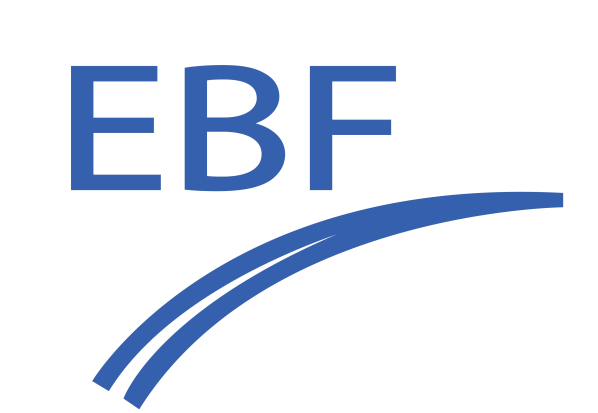 17th EBF Open SymposiumTaking the Temperature of BioanalysisPoster abstract formPoster abstract formPoster abstract formPoster abstract formTitle of your poster:Title of your poster:Author:Author:Your involvement in the work presented (max 20 words):Your involvement in the work presented (max 20 words):Company/organisation:Company/organisation:Email of author:Email of author:Abstract 
(max 250 words):Abstract 
(max 250 words):Please read below with attention. Acceptance of posters:In principle, all scientific posters are accepted: when the capacity of the poster space is reached (50 posters) EBF holds the right to reject posters for those organisations having submitted > 4 posters, to facilitate more organisations to contribute. when the first author registers for the conferencewe will inform you when if one of above conditions is not met before October 10th 2024. In practice:The completed form should be sent in word format (no PDF !) to open@e-b-f.eu prior to October 1st, 2024. During the conference days, the posters should be displayed in area assigned by the EBF on Nov. 20th and before the 1st coffee break of that day until the end of the conference.Maximum Poster size is 0.9 m by 1.8 m, portrait.Good to know: Submitting of your posters does not mean you are registered for the conference. This is still required via the registration tool on the conference website https://meetings.e-b-f.eu/open/ .  It is a requirement for the first author to be at the conference. Failure to do so will cancel the poster.The first author should have been actively involved in generating the scientific content of the poster. Posters presented by authors with commercial responsibilities will be diverted to the sponsor booths (if sponsoring) or will be refused. Equally, posters with commercial focus (e.g. marketing, product placement) will not be accepted and will be redirected to be displayed the sponsor booth (if you are signed up as a sponsor for 2024)Please read below with attention. Acceptance of posters:In principle, all scientific posters are accepted: when the capacity of the poster space is reached (50 posters) EBF holds the right to reject posters for those organisations having submitted > 4 posters, to facilitate more organisations to contribute. when the first author registers for the conferencewe will inform you when if one of above conditions is not met before October 10th 2024. In practice:The completed form should be sent in word format (no PDF !) to open@e-b-f.eu prior to October 1st, 2024. During the conference days, the posters should be displayed in area assigned by the EBF on Nov. 20th and before the 1st coffee break of that day until the end of the conference.Maximum Poster size is 0.9 m by 1.8 m, portrait.Good to know: Submitting of your posters does not mean you are registered for the conference. This is still required via the registration tool on the conference website https://meetings.e-b-f.eu/open/ .  It is a requirement for the first author to be at the conference. Failure to do so will cancel the poster.The first author should have been actively involved in generating the scientific content of the poster. Posters presented by authors with commercial responsibilities will be diverted to the sponsor booths (if sponsoring) or will be refused. Equally, posters with commercial focus (e.g. marketing, product placement) will not be accepted and will be redirected to be displayed the sponsor booth (if you are signed up as a sponsor for 2024)Please read below with attention. Acceptance of posters:In principle, all scientific posters are accepted: when the capacity of the poster space is reached (50 posters) EBF holds the right to reject posters for those organisations having submitted > 4 posters, to facilitate more organisations to contribute. when the first author registers for the conferencewe will inform you when if one of above conditions is not met before October 10th 2024. In practice:The completed form should be sent in word format (no PDF !) to open@e-b-f.eu prior to October 1st, 2024. During the conference days, the posters should be displayed in area assigned by the EBF on Nov. 20th and before the 1st coffee break of that day until the end of the conference.Maximum Poster size is 0.9 m by 1.8 m, portrait.Good to know: Submitting of your posters does not mean you are registered for the conference. This is still required via the registration tool on the conference website https://meetings.e-b-f.eu/open/ .  It is a requirement for the first author to be at the conference. Failure to do so will cancel the poster.The first author should have been actively involved in generating the scientific content of the poster. Posters presented by authors with commercial responsibilities will be diverted to the sponsor booths (if sponsoring) or will be refused. Equally, posters with commercial focus (e.g. marketing, product placement) will not be accepted and will be redirected to be displayed the sponsor booth (if you are signed up as a sponsor for 2024)